Publicado en Ciudad de México el 09/11/2018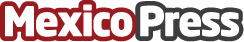 E.J. Krause Tarsus de México se fortalece a nivel local, regional e internacionalE. J. Krause Tarsus de México es el único organizador con la mayor trayectoria en el mercado mexicano.	27 años de experiencia y profesionales en el sector, un valor agregado. Tarsus Group es uno de los organizadores más importantes a nivel mundial con más de 150 eventos de 20 industrias en 17 paísesDatos de contacto:Mónica Avilés Unda+52 (55) 10871650 Nota de prensa publicada en: https://www.mexicopress.com.mx/e-j-krause-tarsus-de-mexico-se-fortalece-a Categorías: Nacional Comunicación Ciudad de México http://www.mexicopress.com.mx